с. Кичменгский ГородокОб утверждении Порядка принятия лицами, замещающими муниципальные должности Кичменгско-Городецкого муниципального района  и осуществляющими свои полномочия на постоянной основе, почетных и специальных званий, наград и иных знаков отличия (за исключением научных и спортивных) иностранных государств, международных организаций, политических партий, иных общественных объединений и других организацийРуководствуясь пунктом 8 части 3 статьи 12.1 Федерального закона от 25 декабря 2008 года № 273-ФЗ «О противодействии коррупции», Уставом района, Муниципальное Собрание РЕШИЛО:Утвердить Порядок принятия лицами, замещающими муниципальные должности Кичменгско-Городецкого муниципального района и осуществляющими свои полномочия на постоянной основе, почетных и специальных званий, наград и иных знаков отличия (за исключением научных и спортивных) иностранных государств, международных организаций, политических партий, иных общественных объединений и других организаций, согласно приложению к настоящему решению.Настоящее решение вступает в силу после его официального опубликования в районной газете «Заря Севера» и подлежит размещению на официальном сайте Кичменгско-Городецкого муниципального района в информационно-телекоммуникационной сети «Интернет».Глава района                                                                                       Л.Н. ДьяковаПриложение к решению Муниципального Собрания от 29.12.2017 года № 34Порядокпринятия лицами, замещающими муниципальные должности  Кичменгско-Городецкого муниципального района и осуществляющими свои полномочия на постоянной основе, почетных и специальных званий, наград и иных знаков отличия (за исключением научных и спортивных) иностранных государств, международных организаций, политических партий, иных общественных объединений и других организаций (далее – Порядок)1. Настоящий Порядок устанавливает порядок принятия с разрешения Муниципального Собрания Кичменгско-Городецкого муниципального района (далее - представительный орган) лицами, замещающими муниципальные должности Кичменгско-Городецкого муниципального района и осуществляющими свои полномочия на постоянной основе (далее — лица, замещающие муниципальные должности), почетных и специальных званий, наград и иных знаков отличия (за исключением научных и спортивных) иностранных государств, международных организаций, политических партий, иных общественных объединений и других организаций (далее также — звания, награды).2. Лицо, замещающее муниципальную должность, получившее звание, награду либо уведомление иностранного государства, международной организации, политической партии, иного общественного объединения и другой организации о предстоящем их получении, в течение трех рабочих дней представляет в представительный орган ходатайство, составленное по форме согласно приложению 1 к настоящему Порядку.3. Лицо, замещающее муниципальную должность, отказавшееся от звания, награды, в течение трех рабочих дней представляет в представительный орган уведомление, составленное по форме согласно приложению 2 к настоящему Порядку.4. Лицо, замещающее муниципальную должность, получившее звание, награду до принятия представительным органом решения по результатам рассмотрения ходатайства, передает оригиналы документов к званию, награду и оригиналы документов к ней на ответственное хранение главному специалисту Муниципального Собрания района по организационной работе в течение трех рабочих дней со дня их получения по акту приема-передачи, составленному в двух экземплярах по форме согласно приложению 3 к настоящему Порядку.5. В случае если во время служебной командировки лицо, замещающее муниципальную должность, получило звание, награду или отказалось от них, срок представления ходатайства либо уведомления исчисляется со дня возвращения лица, замещающего муниципальную должность, из служебной командировки.6. В случае если лицо, замещающее муниципальную должность, по не зависящей от него причине не может представить ходатайство, уведомление, передать оригиналы документов к званию, награду и оригиналы документов к ней в сроки, указанные в настоящем Порядке, такое лицо, замещающее муниципальную должность, обязано представить ходатайство, уведомление, передать оригиналы документов к званию, награду и оригиналы документов к ней не позднее следующего рабочего дня после устранения такой причины.7. Прием и регистрацию поступивших ходатайств, уведомлений осуществляет главный специалист Муниципального Собрания района по организационной работе.Ходатайство, уведомление регистрируются в день поступления в журнале регистрации ходатайств о разрешении принять почетное или специальное звание, награду или иной знак отличия иностранного государства, международной организации, политической партии, иного общественного объединения или другой организации и уведомлений об отказе в их принятии (далее - журнал), составленном по форме согласно приложению 4 к настоящему Порядку.В нижнем правом углу последнего листа ходатайства, уведомления ставится регистрационная запись, содержащая:входящий номер и дату поступления (в соответствии с записью, внесенной в журнал);подпись и расшифровку подписи должностного лица, зарегистрировавшего ходатайство, уведомление.Копия поступивших ходатайства, уведомления с регистрационным номером, датой и подписью зарегистрировавшего их должностного лица выдается лицу, замещающему муниципальную должность.Журнал оформляется и ведется главным специалистом Муниципального Собрания района по организационной работе и хранится в месте, защищенном от несанкционированного доступа.Журнал должен быть прошит и пронумерован. Исправленные записи заверяются должностным лицом, ответственным за ведение и хранение журнала.8. После регистрации ходатайство, уведомление в течение рабочего дня передаются в представительный орган для рассмотрения на очередном его заседании.9. Главный специалист Муниципального Собрания района по организационным вопросам в течение трех рабочих дней со дня принятия представительным органом решения по результатам рассмотрения ходатайства, в письменной форме, информирует лицо, замещающее муниципальную должность, представившее ходатайство, о принятом представительным органом решении.10. В случае удовлетворения представительным органом ходатайства лица, замещающего муниципальную должность, указанного в пункте 4 настоящего Порядка, главный специалист Муниципального Собрания района по организационным вопросам в течение десяти рабочих дней со дня принятия решения представительным органом передает лицу, замещающему муниципальную должность, оригиналы документов к званию, награду и оригиналы документов к ней по акту приема-передачи по форме согласно приложению 3 к настоящему Порядку.11. В случае отказа представительного органа в удовлетворении ходатайства лица, замещающего муниципальную должность, указанного в пункте 4 настоящего Порядка, главный специалист Муниципального Собрания района по организационным вопросам в течение десяти рабочих дней со дня принятия решения представительным органом направляет оригиналы документов к званию, награду и оригиналы документов к ней в соответствующий орган иностранного государства, международную организацию, политическую партию, иное общественное объединение или другую организацию.12. Ответственные должностные лица обеспечивают конфиденциальность и сохранность данных, полученных от лиц, замещающих муниципальные должности, подавших ходатайство, уведомление, и несут персональную ответственность в соответствии с законодательством Российской Федерации за разглашение полученных сведений.Приложение 1 к Порядку принятия лицами, замещающими муниципальные должности  Кичменгско-Городецкого муниципального района и осуществляющими свои полномочия на постоянной основе, почетных и специальных званий, наград и иных знаков отличия (за исключением научных и спортивных) иностранных государств, международных организаций, политических партий, иных общественных объединений и других организацийВ Муниципальное Собрание Кичменгско-Городецкого муниципального районаот __________________________________________________________________________________________(фамилия, имя, отчество, замещаемая должность)Ходатайствоо разрешении принять почетное или специальное звание, награду или иной знак отличия (за исключением научного или спортивного) иностранного государства, международной организации, политической партии, иного общественного объединения или другой организацииПрошу разрешить мне принять _________________________________________                                                                                         (наименование почетного или специального звания, награды________________________________________________________________________________или иного знака отличия)________________________________________________________________________________(за какие заслуги присвоено и кем, за какие заслуги награжден(а) и кем)________________________________________________________________________________(дата и место вручения награды или иного знака отличия, документов к почетному или специальному званию)_________________________________________________________________________.Документы к почетному или специальному званию, награда и документы к ней, знак отличия и документы к нему (нужное подчеркнуть) ____________________________________________________________________________________________________________________________________________________(наименование почетного или специального звания, награды или иного знака отличия)__________________________________________________________________________(наименование документов к почетному или специальному званию, награде или иному знаку отличия)__________________________________________________________________________сданы по акту приема-передачи № ______ от «__» _____________ 20___ года.в ______________________________________________________________________________(указать наименование уполномоченного подразделения, либо должностного лица представительного органа)«___» ___________ 20__ года      ______________             __________________________Приложение 2 к Порядку принятия лицами, замещающими муниципальные должности  Кичменгско-Городецкого муниципального района и осуществляющими свои полномочия на постоянной основе, почетных и специальных званий, наград и иных знаков отличия (за исключением научных и спортивных) иностранных государств, международных организаций, политических партий, иных общественных объединений и других организацийВ Муниципальное Собрание Кичменгско-Городецкого муниципального районаот _______________________________________________________________________________________________________________________(фамилия, имя, отчество, замещаемая должность)Уведомлениеоб отказе в получении почетного или специального звания, награды или иного знака отличия (за исключением научного или спортивного) иностранного государства, международной организации, политической партии, иного общественного объединения или другой организацииУведомляю о принятом мною решении отказаться от получения ________________________________________________________________________________________________________________________________________________________________(наименование почетного или специального звания, награды или иного знака отличия)________________________________________________________________________________(за какие заслуги присвоено и кем, за какие заслуги награжден(а) и кем)«___» ______ 20__ года      ______________             __________________________                                                               (подпись)                                    (расшифровка подписи)Приложение 3 к Порядку принятия лицами, замещающими муниципальные должности  Кичменгско-Городецкого муниципального района и осуществляющими свои полномочия на постоянной основе, почетных и специальных званий, наград и иных знаков отличия (за исключением научных и спортивных) иностранных государств, международных организаций, политических партий, иных общественных объединений и других организацийАКТприема-передачи«____» ______________ года                                              с. Кичменгский Городок____________________________________________________________________ сдает,принимает _________________________________________________________________Сдал/принял:                                                                           Принял/сдал:______________________                                                                   _______________________(подпись, расшифровка)                                                                          (подпись, расшифровка)Приложение 4 к Порядку принятия лицами, замещающими муниципальные должности  Кичменгско-Городецкого муниципального района и осуществляющими свои полномочия на постоянной основе, почетных и специальных званий, наград и иных знаков отличия (за исключением научных и спортивных) иностранных государств, международных организаций, политических партий, иных общественных объединений и других организацийЖурналрегистрации ходатайств о разрешении принять почетное или специальное звание, награду или иной знак отличия (за исключением научного или спортивного) иностранного государства, международной организации, политической партии, иного общественного объединения или другой организации и уведомлений об отказе в получении почетного или специального звания, награды или иного знака отличия (за исключением научного или спортивного) иностранного государства, международной организации, политической партии, иного общественного объединения или другой организации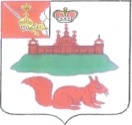 МУНИЦИПАЛЬНОЕ СОБРАНИЕКИЧМЕНГСКО-ГОРОДЕЦКОГО МУНИЦИПАЛЬНОГО РАЙОНАВОЛОГОДСКОЙ ОБЛАСТИМУНИЦИПАЛЬНОЕ СОБРАНИЕКИЧМЕНГСКО-ГОРОДЕЦКОГО МУНИЦИПАЛЬНОГО РАЙОНАВОЛОГОДСКОЙ ОБЛАСТИМУНИЦИПАЛЬНОЕ СОБРАНИЕКИЧМЕНГСКО-ГОРОДЕЦКОГО МУНИЦИПАЛЬНОГО РАЙОНАВОЛОГОДСКОЙ ОБЛАСТИРЕШЕНИЕРЕШЕНИЕРЕШЕНИЕот29.12.2017№34№ п/пНаименование почетного или специального звания, награды или иного знака отличия иностранного государства, международной организации, политической партии, иного общественного объединения или другой организацииНаименование документов к почетному или специальному званию, награде или иному знаку отличия2ИтогоИтогоИтого№  п/пХодатайство либо уведомлениеХодатайство либо уведомлениеХодатайство либо уведомлениеФамилия, имя, отчество, должность лица, замещающего муниципальную должность, представившего ходатайство, уведомлениеРезультат рассмотренияПримечаниеФамилия, имя, отчество, подпись должностного лица, принявшего ходатайство, уведомление№  п/пдата поступленияномеркраткое содержаниеФамилия, имя, отчество, должность лица, замещающего муниципальную должность, представившего ходатайство, уведомлениеРезультат рассмотренияПримечаниеФамилия, имя, отчество, подпись должностного лица, принявшего ходатайство, уведомление12345678